Львівський національний університет імені Івана ФранкаГеологічний факультет Кафедра загальної та історичної геології іпалеонтології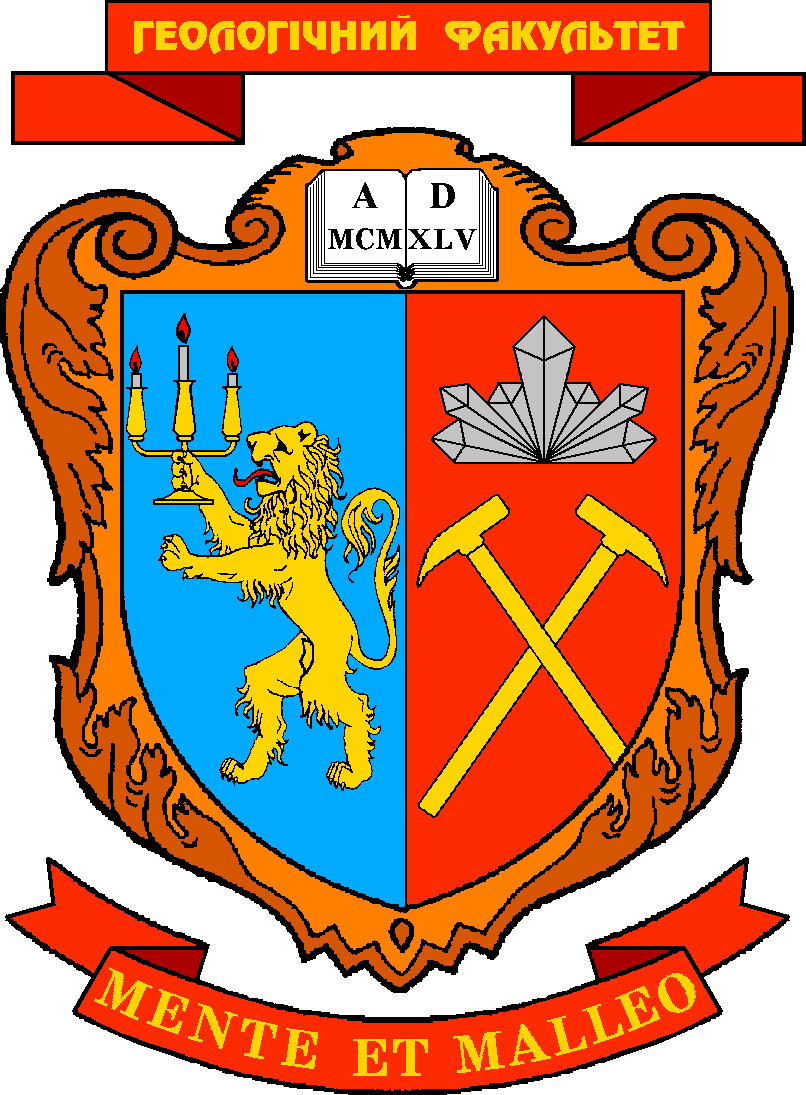 ІНФОРМАЦІЙНИЙ ЛИСТХІІІ Всеукраїнська наукова конференція“ПРОБЛЕМИ ГЕОЛОГІЇ  УКРАЇНИ”ШАНОВНІ КОЛЕГИ!Запрошуємо Вас взяти участь у ХІІІ Всеукраїнській науковій конференції “Проблеми геології України”, що присвячена Дню Університету.Конференція відбудеться 3–5 жовтня 2022 р. у м. Львів.Місце проведення: Увага! У звязку з  продовженням військового стану конференція відбудеться в онлайн форматі (буде повідомлено додатково).Пройом тез продовжено до 12 вересня 2022р!Запланована наступна тематика ХІІІ Всеукраїнської наукової конференції “Проблеми геології фанерозою України”:методи	комплексних	стратиграфічних	досліджень фанерозою України;зональна стратиграфія і детальна кореляція відкладів провінцій горючих корисних копалин;стратифіковані рудні і нерудні формації твердих корисних копалинУкраїни;палеонтологія: сучасність і майбутнє.Організатор конференції – кафедра загальної та історичної геології і палеонтології ЛНУ ім. І. Франка.Співголови організаційного комітету:Шехунова С.Б. – акад. НАН України, д.г.н., директор ІГН НАН України, м. Київ (за згодою);Гладишевський Р.Є. – акад. НАН України, д.х.н., проф., проректор з наукової роботи ЛНУ ім. І. Франка; Наумко І.М. – член-кор. НАН України, д.г.н.,зав.відділом геохімії глибинних флюїдів ІГГГК НАН України, м. Львів;Павлунь М.М. – д.г.н., проф., декан геол. ф-ту ЛНУ ім. І. Франка;Члени організаційного комітету:Лещух Р.Й. – д.г.-м.н., проф., ЛНУ ім. І. Франка;Крупський Ю.З. – д.г.н., проф., ЛНУ ім. І. Франка;Гнилко О.М. – д.г.н., пров.н.с. ІГГГК НАН України, м. Львів;Побережський А.В.- к.г.-м.н., пров.н.с. ІГГГК НАН    України, м. Львів;Манюк В.В. – к. г.н., доц., Дніпровський національний університет ім. Олеся Гончара, м. Дніпро;Огар В.В. – д.г.н., проф., К НУ ім. Т. Шевченка, м. Київ;Ольштинська О.П. – д.г.н., проф. ІГН НАН України, м. Київ;Сіренко О.А. – д.г.н., пров.н.с. ІГН НАН України, м. Київ;Шевчук О.А. – д.г.н.,   пров.н.с. ІГН НАН України, м. Київ ;Іваніна А.В. - к.г.-м.н., доц.,  ЛНУ ім. І. Франка;Генералова Л.В. – к.г.-м.н., доц. ЛНУ ім. І. Франка; Гоцанюк Г.І. – к.г.н., доц. ЛНУ ім. І. Франка; Тузяк Я.М. – к.г.н., зав. Палеонтологічним музеєм ЛНУ ім. І. Франка;Хом’як Л.М. – к.г.н., доц. ЛНУ ім. І. Франка; Шайнога І.В. – к.г.н., доц. ЛНУ ім. І. Франка; Богданова М.І. – асист., ЛНУ ім. І. Франка, секретар конференції.Заявки для участі у конференції (див. форму) та друковані матеріали слід надсилати до 1.09.2022 р. на електронну скриньку paleontolzbirnyk@ukr.netФорми доповідей: усна та стендова.Робочі мови: українська, англійська.До початку роботи ХІІІ Всеукраїнської наукової конференції буде видано окремий збірник матеріалів “Проблеми геології  України”Вимоги до оформлення матеріалів конференціїДо збірника приймаються матеріали в електронному79005 Львів, вул. Грушевського, 4.	 	r_leschukch@ukr.netТел.  	вигляді надіслані до Оргкомітету обсягом три сторінки формату А4. Текст: у форматі MS Word для Windows, шрифт Times New Roman, розмір 10 pt., через 1 інт. Поля: нижнє, верхнє, ліве – 20 мм, праве – 10 мм. Рисунки зображення і таблиці не приймаються.Друковані матеріали українською або англійською мовами, вказати: ПІБ автора (-ів), назва повідомлення. Назва статті та ПІБ авторів (співавторів) повинні бути набрані шрифтом Caps Lock мовою статті. Тези англійською мовою повинні бути вичитані та виправлені носієм мови до подачі в редакцію, до неї обов’язковоПісля виявлення в крейдових відкладах Причорноморсько-Кримського нафтогазоносного регіону (НГР) промислових скупчень нафти і газу інтерес до цих утворень значно посилився.Лещух Р.Й. Нижня крейда заходу і півдня України., К.: Наук. думка, 1992. – 209 с.Breistroffer M. Sur la position systematique du genre Ptychoceras d’Orb. – Trav. Lab. Geol. – Grenoble. – Vol. 29. – 1951.– P. 47–54.E-mail		 Назва доповіді 		Бажана форма доповідіусна:	□	стендова:	□ Поселеннятак:	□	ні:	□ Геологічна екскурсіятак:	□	ні:	□Прізвище, ініціали співавторів 	надати   повний   український	переклад.   В	кінці	тез   Редакція оргкомітету   залишає   за   собою   право	 	розмістити за потреби список літератури. Список літератури (розмір 9 pt) надається в алфавітному порядку (в тексті посилання на порядкові номери джерел увідхиляти матеріали, які не відповідають сучасному науковому рівню, тематиці конференції або оформлені з порушенням вимог.Підпис учасника    	Дата	 	